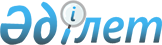 О признании утратившим силу приказ Председателя Агентства Республики Казахстан по статистике от 20 декабря 2013 года № 318 "Об утверждении квалификационных требований к административным государственным должностям корпуса "Б" Агентства Республики Казахстан по статистике"Приказ Председателя Комитета по статистике Министерства национальной экономики Республики Казахстан от 24 октября 2014 года № 18      В соответствии со статьей 21-1 Закона Республики Казахстан от 24 марта 1998 года «О нормативных правовых актах», ПРИКАЗЫВАЮ:



      1. Признать утратившим силу приказ Председателя Агентства Республики Казахстан по статистике от 20 декабря 2013 года № 318 «Об утверждении квалификационных требований к административным государственным должностям корпуса «Б» Агентства Республики Казахстан по статистике» (зарегистрированный в Реестре государственной регистрации нормативных правовых актов Республики Казахстан 23 января 2014 года № 9080).



      2. Комитету по статистике Министерства национальной экономики Республики Казахстан в установленном законодательством порядке:



      1) направить копию настоящего приказа в Министерство юстиции Республики Казахстан;



      2) обеспечить официальное опубликование настоящего приказа в информационно-правовой системе «Әділет»;



      3) обеспечить размещение настоящего приказа на интернет-ресурсе Комитета по статистике Министерства национальной экономики Республики Казахстан.



      3. Настоящий приказ вступает в силу со дня подписания.      Председатель                               А. Смаилов
					© 2012. РГП на ПХВ «Институт законодательства и правовой информации Республики Казахстан» Министерства юстиции Республики Казахстан
				